Date of submission:                                      Member/Team: Section 1: Artist DetailsPayment Details (Add details below for your chosen payment method in BLOCK CAPITALS)Bank Account Details for BACSPayPal DetailsProceeds from artwork sales might be considered taxable income and income declaration is a responsibility of the artist. Guidance is available from the following organisations:HMRC helpline - 0300 200 3310; Citizens Advice; Tax Help for Older People; Taxaid.org.ukSection 2: Artwork InformationPlease make a copy of this section for each piece of artwork you are submittingDelivered at location:    Dalston 𑂽    Croydon 𑂽    Bristol  𑂽     N/A (kept with the artist)  𑂽  Pack and Post by: Artist 𑂽    SU𑂽 CHECKLISTPlease ensure you have done the following:𑂽   Completed all sections of the form𑂽   Considered the postage costs and indicated clearly who is responsible for packing and posting and where the artwork is located𑂽   Photographed the artwork in high resolution and saved the image files (jpeg) with your name as follows: FIRSTNAME_LASTNAME_TITLE𑂽   Emailed  of the images of the work to  submissions@studioupstairs.org.uk 𑂽   󠀱Read and accepted the Artist Submission Terms & ConditionsTERMS & CONDITIONS Studio Upstairs (SU) provides a platform for artists at all stages of their career to promote and sell artworks through the gallery or online. SU retains its discretion to refuse artwork that is inappropriate. Artists must complete an Artwork Submissions form, sign and return it to the office.The proceeds from donated work will go towards supporting the core work of the charity. SU reserves the right on whether to accept any donation. The commission charged to the artist covers the marketing, administration and handling of the submitted work. The current (2022) commission for Studio members and team is 35%, for other artists 45%.All artwork must be original, not a copy of someone else’s work.  SU will accept up to 6 images per SU member for online listings and up to 2 artworks for gallery display. The maximum size of work accepted for physical storage by SU is:2D:  100cm x 150cmx 5cm3D:   50cm x 50cm x 50cmPhotography: when taking photographs of your artwork, use a white/ neutral background with good even light, ensure there are no obstructions or glare within the image.All artwork to be displayed in the Gallery must be exhibition ready and prepared for hanging. 2D artwork without wire, string or mirror plates are not accepted. There should be no projections whatsoever from the back of the works, please ensure fixings on canvases are flat to the back of work. Works will be listed on the website and/or displayed in the gallery for 6 months or until the work is sold - whichever is first. If work is not sold after a period of 6 months, artists may be invited to re-submit new images.Artwork that is donated or stored at SU sites requires prior agreement - these artworks must be delivered to the Studio prior to being advertised on the website.  Submitted artwork which is not sold online and not collected within the agreed period will be considered a 100% donation to SU.Payments:Payment from the buyer will be made to Studio Upstairs.The payment to the artist will be made by bank transfer, on the second Tuesday of the month. This payment will be calculated based on the final price of the artwork sold minus commission and with consideration of any delivery charges. Arranging delivery to the buyer if/when sold.The cost of packaging and delivery will vary according to destination/weight and will be charged to the buyer by SU when the work is with SU.When artwork is with the artist, the artist must arrange delivery to the buyer within 5 working days of the sale. The artist will receive back the full cost of delivery when the payment is made on the second Tuesday of the month.Artwork Collections The artist would need to collect artwork not sold within two weeks of receiving notification from SU. Uncollected work will incur storage charges of £5 per day and after one month will be disposed of as SU see fit.Every reasonable precaution will be taken in handling the work. Work should not be so fragile that shipment would potentially be harmful to the work or those handling it.SU will not be responsible for any loss, theft or damage. You are advised to arrange your own insurance. If any submitted artwork is sold elsewhere at any point during the 6 month listing period, it  is the duty of the artist to inform Studio Upstairs immediately so that it can be removed.By signing below you are accepting the Terms and Conditions outlined above. Name: _________________________________________________________________ Signature: ________________________________       Date: _____________________NameAddressTelephone/sEmailWebsite/blog (optional)Artist Biography / Resume please keep this brief, a short paragraph will doPreferred paymentBACS payment   𑂽PayPal    𑂽Name on Bank Account: Name on Bank Account: Name on Bank Account: Name on Bank Account: Account Number:Sort Code:PayPal email address:Title 1:Medium:Surface:Dimensions (cm)Height:   Width: Depth: Sale price£Framed     ⃞      Unframed  ⃞      Optional  donation to SU (not using commission which is 35% for SU Members and 45% for non Members)50%  ⃞    70%  ⃞    100%   ⃞    Artwork Images**Provided by artist   𑂽To be taken by SU   𑂽The work/s will be delivered to SU prior to it being advertised on the online shop YesNoThe artist will keep the work/s whilst it is advertised on the online shop YesNoOFFICE USEProduct code: _________   Date artwork received ___/___/___
Location : ________________________________Added to the inventory on date: ___________Team member received/ added: __________Listing start date ___/___/___Listing end date ___/___/___Artist statement / About the artwork: Not acceptableAt an angle, low light, dark background, other items in image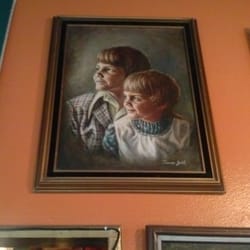 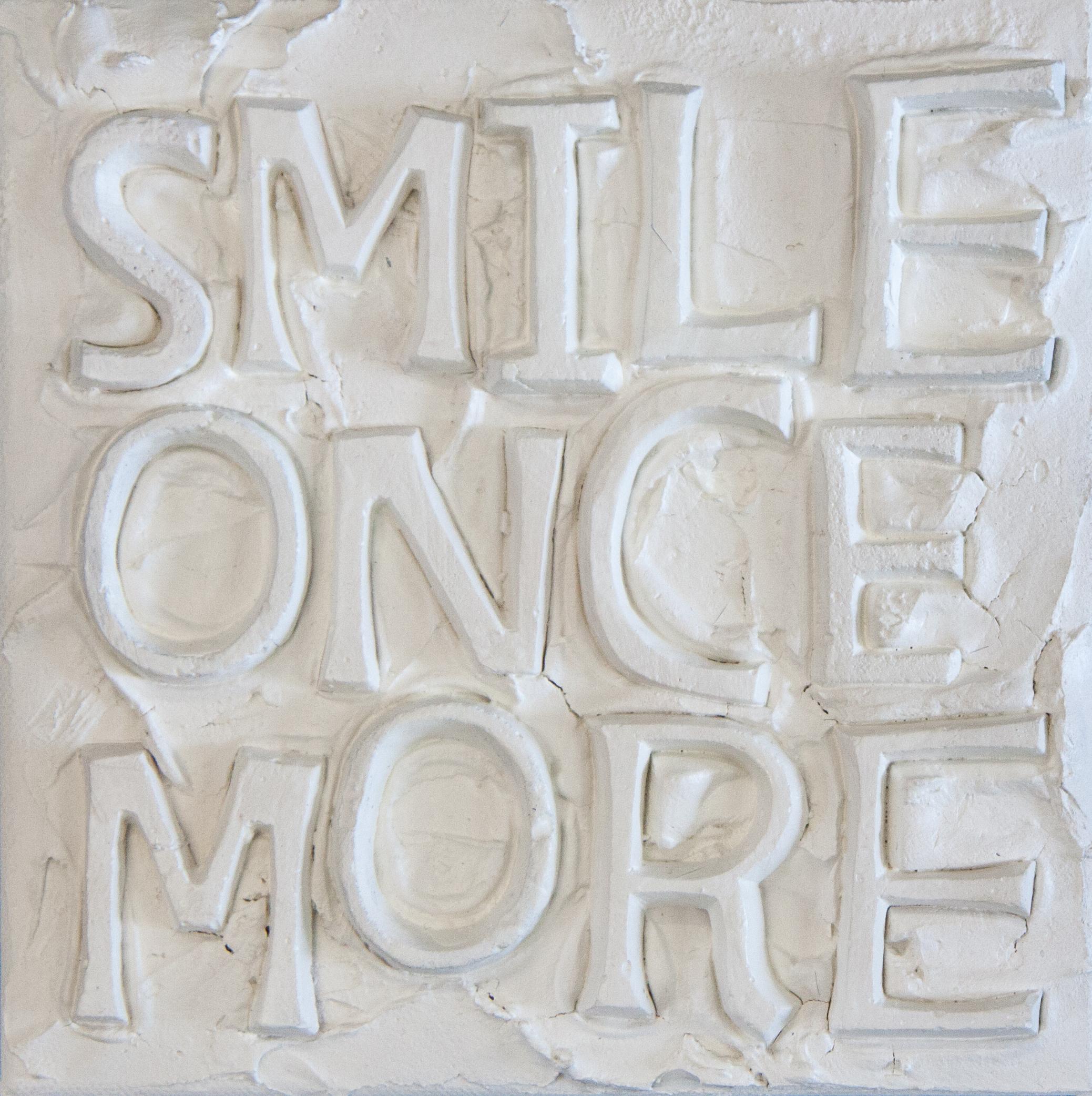 AcceptableFull image, no background, balanced light, clear detail